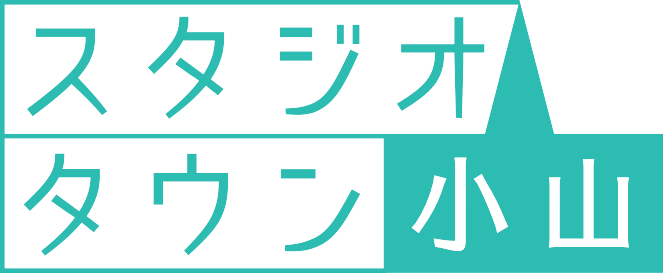 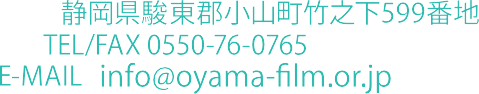 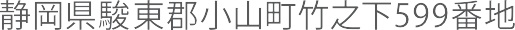 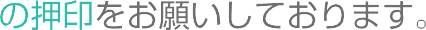 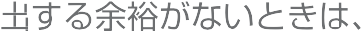 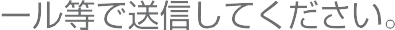 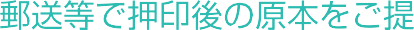 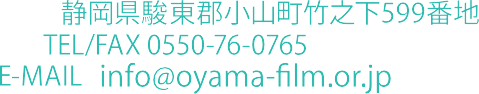 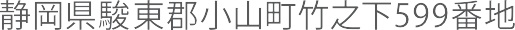 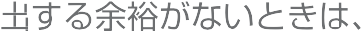 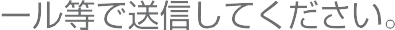 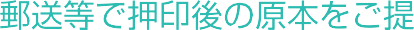 令和　　年　　月　　日ＮＰＯ法人　小山町フィルムコミッション理事長　様次のとおり、ロケーション支援を受けたいので、申請します。（チェックボックス該当項目は■に変更してください）注）・撮影内容確認のため、企画書・シナリオ等の資料を電子媒体で提供可能な場合はメール等で提出してください。（可視データの提出は不要）　  ・立会要員の指示に従っていただけない場合、撮影の中止や施設からの退去を命じる場合があります。（厳守事項）07	撮影に際しては事故のないよう万全を期しますが、撮影主体者の責めによる事故等で施設や付帯設備を破損又は人的な損傷が発生した場合は、全て賠償責任を負います。【ご記入後は、info@oyama-film.or.jp（ctrl+クリックでメーラーが起動します） 宛てに送信してください】 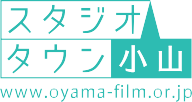 住所〒〒〒〒会社名代表者㊞責任者(MOBILE)(MOBILE)(MOBILE)連絡先（TEL）（TEL）（FAX）（FAX）連絡先（e-mail）（e-mail）（e-mail）（e-mail）作品内容作品名作品分類□ 映画　□ ＴＶ　□ ＣＭ　□　ＭＶ　□ その他（　　　　　　　　　　　）□ 映画　□ ＴＶ　□ ＣＭ　□　ＭＶ　□ その他（　　　　　　　　　　　）□ 映画　□ ＴＶ　□ ＣＭ　□　ＭＶ　□ その他（　　　　　　　　　　　）□ 映画　□ ＴＶ　□ ＣＭ　□　ＭＶ　□ その他（　　　　　　　　　　　）具体的内容具体的内容□ 企画書（電子媒体）提出□ 企画書（電子媒体）提出□ 企画書（電子媒体）提出□ 企画書（電子媒体）提出製作者(ｸﾗｲｱﾝﾄ)撮影日年　　月　　日（　）　から　年　　月　　日（　）　まで年　　月　　日（　）　から　年　　月　　日（　）　まで年　　月　　日（　）　から　年　　月　　日（　）　まで□ 日程表（電子媒体）提出　　　　　公開・放映形態テレビ（放送予定）　　　年　　月　　日（　）　　　時　　分から　（放送局名）　映　画（公開予定）　　　年　　月　　日（　）からその他（放送予定等）　　　年　　月　　日（　）から未　定テレビ（放送予定）　　　年　　月　　日（　）　　　時　　分から　（放送局名）　映　画（公開予定）　　　年　　月　　日（　）からその他（放送予定等）　　　年　　月　　日（　）から未　定テレビ（放送予定）　　　年　　月　　日（　）　　　時　　分から　（放送局名）　映　画（公開予定）　　　年　　月　　日（　）からその他（放送予定等）　　　年　　月　　日（　）から未　定テレビ（放送予定）　　　年　　月　　日（　）　　　時　　分から　（放送局名）　映　画（公開予定）　　　年　　月　　日（　）からその他（放送予定等）　　　年　　月　　日（　）から未　定依頼内容ロケ場所の紹介・調整等□ 食　事　□ 宿泊等手配　□ レンタル機材　□ 建設　□ 設備業者　□ その他（　　　　　　　　　　　　　　　　　　　　　　　　　　　　　　）□ 希望するロケ場所□ 食　事　□ 宿泊等手配　□ レンタル機材　□ 建設　□ 設備業者　□ その他（　　　　　　　　　　　　　　　　　　　　　　　　　　　　　　）□ 希望するロケ場所□ 食　事　□ 宿泊等手配　□ レンタル機材　□ 建設　□ 設備業者　□ その他（　　　　　　　　　　　　　　　　　　　　　　　　　　　　　　）□ 希望するロケ場所□ 食　事　□ 宿泊等手配　□ レンタル機材　□ 建設　□ 設備業者　□ その他（　　　　　　　　　　　　　　　　　　　　　　　　　　　　　　）□ 希望するロケ場所食事担当者連絡先等担当者氏名電話番号携帯電話番号ＦＡＸ番号食事担当者連絡先等担当者氏名電話番号携帯電話番号ＦＡＸ番号